KNOWLEDGE AND ATTITUDE SURVEY – SCHOOL, FAMILY, COUNTRY AND REGION, HEROES AND MINORITIESA) SCHOOL1) Our school´s address is:___________________________________________________________________2) At what time we must be at school in the morning?___________________________________________________________________3) What´s our headmistress name?___________________________________________________________________4) What are your class assistants names?___________________________________________________________________5) What´s your class teacher´s name?___________________________________________________________________6) I feel welcome in our school, I belong		YES	①②③④⑤	NO7) Our school is useful for me / I can gain something there		YES	①②③④⑤	NOB) PLACE WE LIVE IN1) What´s our region official name?___________________________________________________________________2) What´s our regional capital city name?___________________________________________________________________3) What´s our president´s name?___________________________________________________________________4) Draw our flag:5) On which continent lies our country?___________________________________________________________________6) Are you proud of your country?				YES	①②③④⑤	NO7) Is our region a good place to live?				YES	①②③④⑤	NOC) MY FAMILY1) Write your grandparents´ names and surnames.___________________________________________________________________2) Do you know what was your mom´s surname when she was your age?___________________________________________________________________3) Is your family important in your life?				YES	①②③④⑤	NO4) Are you relatives interesting people?				YES	①②③④⑤	NOD) HEROES IN OUR LIVES1) Name a regional hero.___________________________________________________________________2) Name a national hero.___________________________________________________________________3) Is someone from your family a hero/role model for you?				YES	①②③④⑤	NO4) Can having a role model help you in your life?				YES	①②③④⑤	NOE) SENIORS1) Where do your grandparents come from?___________________________________________________________________2) Do you talk with your grandparents about life in their childhood? ___________________________________________________________________3) Have you ever talked with a person over 65 who is not a family member? ___________________________________________________________________4) Are senior citizens „boring“?				YES	①②③④⑤	NO5) Do you ressemble to any of your grandparents?				YES	①②③④⑤	NOF) NATIONAL MINORITIES1) Which significant minorities live in our country?___________________________________________________________________2) Which minorities live in our region?___________________________________________________________________3) Which minorities significantly influenced Ostrava in the past?___________________________________________________________________4) Would you befriend a classmate who speaks little Czech and uses another language with his parents?				YES	①②③④⑤	NO5) Link the country, the capital and the flag of our partner schools: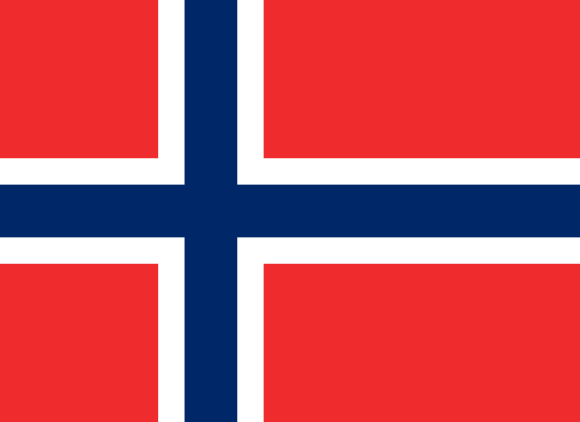 SWEDEN		Bratislava		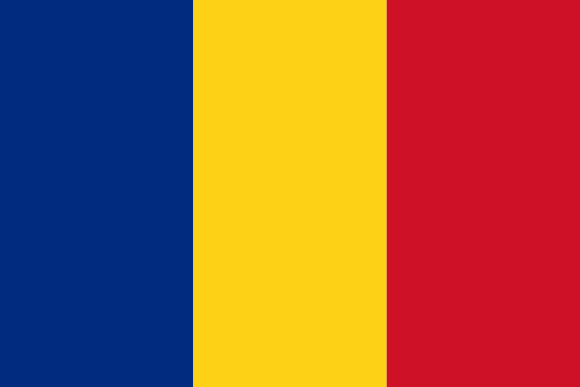 SLOVAKIA		Bucarest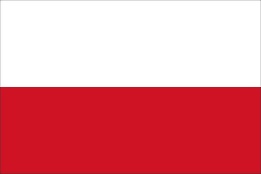 NORWAY		Stockholm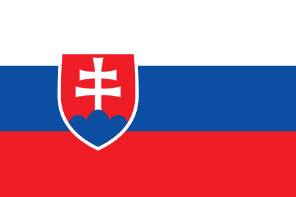 POLAND		Oslo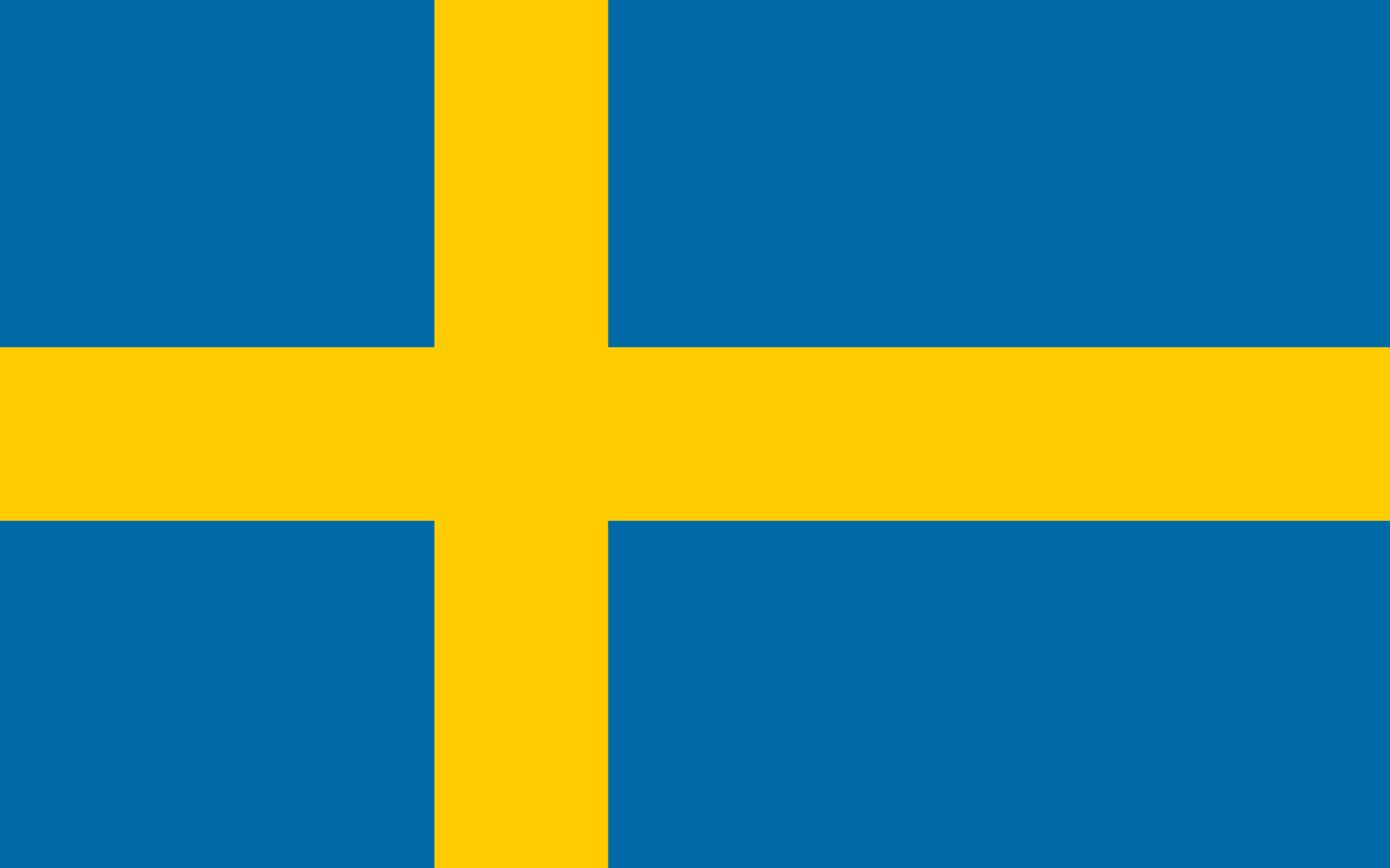 ROMANIA		Warsaw